Association Nationale de Retraités 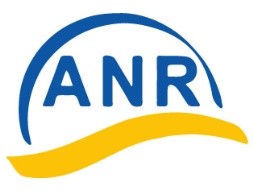 Groupe MorbihanGalette des Rois 2024Adressez le bulletin d’inscription ci-dessous le plus rapidement possible 
à votre responsable de secteur, en cochant la case correspondante.Secteur de Ploërmel               Christiane Moreau 20 allée George Sand, 56000 VANNESChèque de 24€ libellé à l’ordre de P’tit Paris Secteur de Pontivy                   Jean-Luc Hillion Gueltas 56300 MalguenacChèque de 25€ libellé à l’ordre de Le KerimauxSecteur de Lorient                     Bernard Le Vilain 78 rue Amiral Boué de Lapeyrere 56100 LorientChèque de 12€ libellé à l’ordre de l’ANR 56Secteur de Vannes                    Jacques Bizet 55 rue du clos Melin 56860 Séné Chèque de 12€ libellé à l’ordre de l’ANR56Nom :                                         Prénom :                                            Tél :                                                              Règlement :          €   x         (nombre de participants) =                €             (Merci de bien libeller l’ordre du chèque)Votre responsable de secteur se tient à votre disposition pour tout renseignement complémentaire. 